Low Cerebrospinal Fluid Beta Amyloid1-42 in Patients with Tubercoulous Meningitis Stroffolini G1*, Guastamacchia G2, Audagnotto S1, Atzori C2, Trunfio M1, Nigra M3, Di Stefano A1, Di Perri G1, Calcagno A1.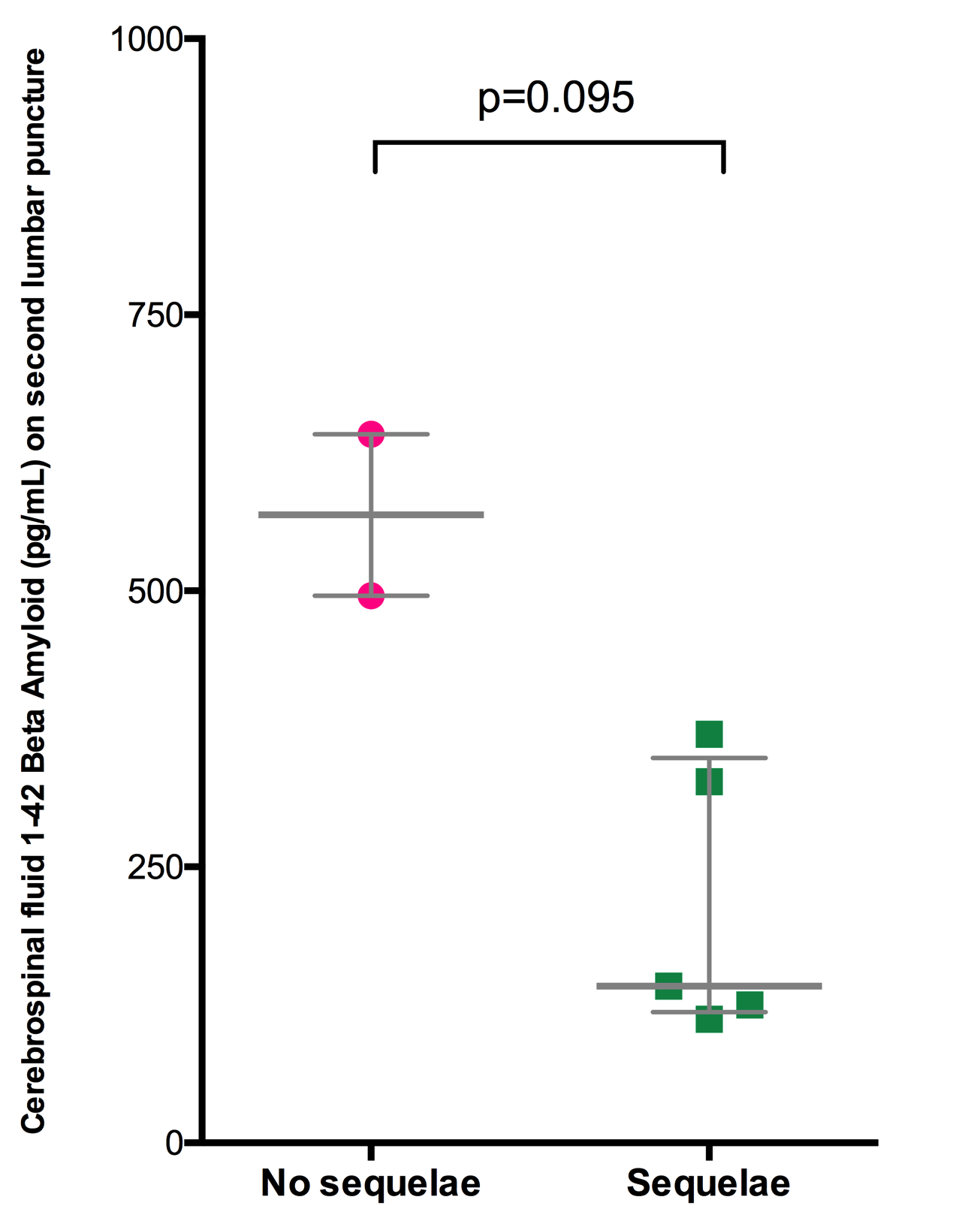 Supplementary figure 1: Beta Amyloid 1-42 and correlation with outcome (p = 0.07)